http://www.USScouts.Org     •     http://www.MeritBadge.OrgPlease submit errors, omissions, comments or suggestions about this workbook to: Workbooks@USScouts.OrgComments or suggestions for changes to the requirements for the merit badge should be sent to: Merit.Badge@Scouting.Org______________________________________________________________________________________________________________________________________________1.	Explain what citizenship in the world means to you and what you think it takes to be a good world citizen.2.	Explain how one becomes a citizen in the United States, and explain the rights, duties, and obligations of U.S. citizenship.Discuss the similarities and differences between the rights, duties, and obligations of U.S. citizens and the citizens of two other countries.3.	Do the following:	a.	Pick a current world event.	In relation to this current event, discuss with your counselor how a country's national interest and its relationship with other countries might affect areas such as its security, its economy, its values, and the health of its citizens.	b.	Select a foreign country and discuss with your counselor how its geography, natural resources, and climate influence its economy and its global partnerships with other countries.4.	Do TWO of the following:	a.	Explain international law and how it differs from national law.Explain the role of international law and how international law can be used as a tool for conflict resolution.	b.	Using resources such as major daily newspapers, the Internet (with your parent's permission), and news magazines, observe a current issue that involves international trade, foreign exchange, balance of payments, tariffs, and free trade.Explain what you have learned:Include in your discussion an explanation of why countries must cooperate in order for world trade and global competition to thrive.	c.	Select TWO of the following organizations and describe their role in the world.	1	The United Nations	2	The World Court	3	World Organization of the Scout Movement	4	The World Health Organization	5.	Amnesty International	6.	The International Committee of the Red Cross	7.	CARE5.	Do the following:	a.	Discuss the differences between constitutional and nonconstitutional governments.	b.	Name at least five different types of governments currently in power in the world.	c.	Show on a world map countries that use each of these five different forms of government.6.	Do the following: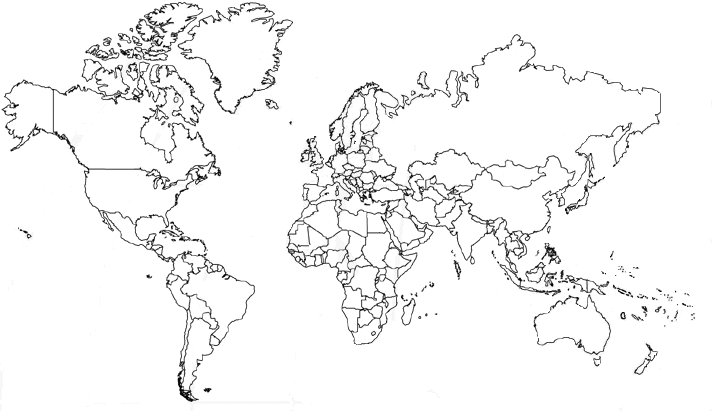 	a.	Explain how a government is represented abroad and how the United States government is accredited to international organizations.Representation abroad:Accreditation to international organizations.	b.	Describe the roles of the following in the conduct of foreign relations.c.	Explain the purpose of a passport and visa for international travel.7.	Do TWO of the following (with your parent's permission) and share with your counselor what you have learned:	a.	Visit the Web site of the U.S.  State Department.  Learn more about an issue you find interesting that is discussed on this Web site.	b.	Visit the Web site of an international news organization or foreign government, OR examine a foreign newspaper available at your local library, bookstore, or newsstand.  Find a news story about a human right realized in the United States that is not recognized in another country.	c.	Visit with a student or Scout from another country and discuss the typical values, holidays, ethnic foods, and traditions practiced or enjoyed there.	d.	Attend a world Scout jamboree.	e.	Participate in or attend an international event in your area, such as an ethnic festival, concert, or play.Important excerpts from the Guide To Advancement - 2013, No. 33088 (SKU-618673)[1.0.0.0] — IntroductionThe current edition of the Guide to Advancement is the official source for administering advancement in all Boy Scouts of America programs: Cub Scouting, Boy Scouting, Varsity Scouting, Venturing, and Sea Scouts. It replaces any previous BSA advancement manuals, including Advancement Committee Policies and Procedures, Advancement and Recognition Policies and Procedures, and previous editions of the Guide to Advancement.[Page 2, and 5.0.1.4] — Policy on Unauthorized Changes to Advancement ProgramNo council, committee, district, unit, or individual has the authority to add to, or subtract from, advancement requirements. There are limited exceptions relating only to youth members with special needs. For details see section 10, “Advancement for Members With Special Needs”.[Page 2] — The “Guide to Safe Scouting” AppliesPolicies and procedures outlined in the Guide to Safe Scouting, No. 34416, apply to all BSA activities, including those related to advancement and Eagle Scout service projects.[7.0.3.1] — The Buddy System and Certifying CompletionA youth member must not meet one-on-one with an adult. Sessions with counselors must take place where others can view the interaction, or the Scout must have a buddy: a friend, parent, guardian, brother, sister, or other relative—or better yet, another Scout working on the same badge—along with him attending the session.When the Scout meets with the counselor, he should bring any required projects. If these cannot be transported, he should present evidence, such as photographs or adult verification. His unit leader, for example, might state that a satisfactory bridge or tower has been built for the Pioneering merit badge, or that meals were prepared for Cooking. If there are questions that requirements were met, a counselor may confirm with adults involved. Once satisfied, the counselor signs the blue card using the date upon which the Scout completed the requirements, or in the case of partials, initials the individual requirements passed.Note that from time to time, it may be appropriate for a requirement that has been met for one badge to also count for another. See “Fulfilling More Than One Requirement With a Single Activity,” 4.2.3.6.[7.0.3.2] — Group InstructionIt is acceptable—and sometimes desirable—for merit badges to be taught in group settings. This often occurs at camp and merit badge midways or similar events. Interactive group discussions can support learning. The method can also be attractive to “guest experts” assisting registered and approved counselors. Slide shows, skits, demonstrations, panels, and various other techniques can also be employed, but as any teacher can attest, not everyone will learn all the material.There must be attention to each individual’s projects and his fulfillment of all requirements. We must know that every Scout —actually and personally— completed them. If, for example, a requirement uses words like “show,” “demonstrate,” or “discuss,” then every Scout must do that. It is unacceptable to award badges on the basis of sitting in classrooms watching demonstrations, or remaining silent during discussions.It is sometimes reported that Scouts who have received merit badges through group instructional settings have not fulfilled all the requirements. To offer a quality merit badge program, council and district advancement committees should ensure the following are in place for all group instructional events.Merit badge counselors are known to be registered and approved.Any guest experts or guest speakers, or others assisting who are not registered and approved as merit badge counselors, do not accept the responsibilities of, or behave as, merit badge counselors, either at a group instructional event or at any other time. Their service is temporary, not ongoing.Counselors agree not to assume prerequisites have been completed without some level of evidence that the work has been done. Pictures and letters from other merit badge counselors or unit leaders are the best form of prerequisite documentation when the actual work done cannot be brought to the camp or site of the merit badge event.There is a mechanism for unit leaders or others to report concerns to a council advancement committee on summer camp merit badge programs, group instructional events, and any other merit badge counseling issues—especially in instances where it is believed BSA procedures are not followed. See “Reporting Merit Badge Counseling Concerns,” 11.1.0.0.There must be attention to each individual’s projects and his fulfillment of all requirements. We must know that every Scout—actually and personally—completed them.[7.0.3.3] — Partial CompletionsA Scout need not pass all the requirements of one merit badge with the same counselor. It may be that due to timing or location issues, etc., he must meet with a different counselor to finish the badge. The Application for Merit Badge has a place to record what has been finished—a “partial.” In the center section on the reverse of the blue card, the counselor initials for each requirement passed. In the case of a partial completion, the counselor does not retain his or her portion of the card. A subsequent counselor may choose not to accept partial work, but this should be rare. A Scout, if he believes he is being treated unfairly, may work with his unit leader to find another counselor. An example for the use of a signed partial would be to take it to camp as proof of prerequisites. Partials have no expiration except the Scout’s 18th birthday. Units, districts, or councils shall not establish other expiration dates for partial merit badges.[7.0.4.8] — Unofficial Worksheets and Learning AidsWorksheets and other materials that may be of assistance in earning merit badges are available from a variety of places including unofficial sources on the Internet and even troop libraries. Use of these aids is permissible as long as the materials can be correlated with the current requirements that Scouts must fulfill. Completing “worksheets” may suffice where a requirement calls for something in writing, but this would not work for a requirement where the Scout must discuss, tell, show, or demonstrate, etc. Note that Scouts shall not be required to use these learning aids in order to complete a merit badge. How:How:How:How:Rights:Rights:Rights:Rights:Duties:Duties:Duties:Duties:Obligations:Obligations:Obligations:Obligations:Country	Rights:	Rights:	Rights:	Rights:	Duties:	Duties:	Duties:	Duties:	Obligations:	Obligations:	Obligations:	Obligations:	Obligations:Country	Rights:	Rights:	Rights:	Rights:	Duties:	Duties:	Duties:	Duties:	Obligations:	Obligations:	Obligations:	Obligations:	Obligations:Security:Security:Security:Security:Economy:Economy:Economy:Economy:Values:Values:Values:Values:Health:Health:Health:Health:Geography:Geography:Geography:Geography:Geography:Natural resources:Natural resources:Natural resources:Natural resources:Climate:Climate:Climate:Climate:Climate:International trade:International trade:International trade:International trade:Foreign exchange:Foreign exchange:Foreign exchange:Foreign exchange:Balance of payments:Balance of payments:Balance of payments:Balance of payments:Tariffs:Tariffs:Tariffs:Tariffs:Free trade:Free trade:Free trade:Free trade:Organization:Role in the international system:Role in the international system:Role in the international system:Role in the international system:Organization:Role in the international system:Role in the international system:Role in the international system:Role in the international system:1.2.3.4.5.1.Ambassador1.Ambassador1.Ambassador1.Ambassador1.Ambassador1.Ambassador2.Consul2.Consul2.Consul2.Consul2.Consul2.Consul3.Bureau of International Information Programs3.Bureau of International Information Programs3.Bureau of International Information Programs3.Bureau of International Information Programs3.Bureau of International Information Programs3.Bureau of International Information Programs4.Agency for International Development4.Agency for International Development4.Agency for International Development4.Agency for International Development4.Agency for International Development4.Agency for International Development5.United States and Foreign Commercial Service5.United States and Foreign Commercial Service5.United States and Foreign Commercial Service5.United States and Foreign Commercial Service5.United States and Foreign Commercial Service5.United States and Foreign Commercial ServiceNews Story:News Story:Values:Values:Values:Values:Holidays:Holidays:Holidays:Holidays:Ethnic foods:Ethnic foods:Ethnic foods:Ethnic foods:Traditions:Traditions:Traditions:Traditions: